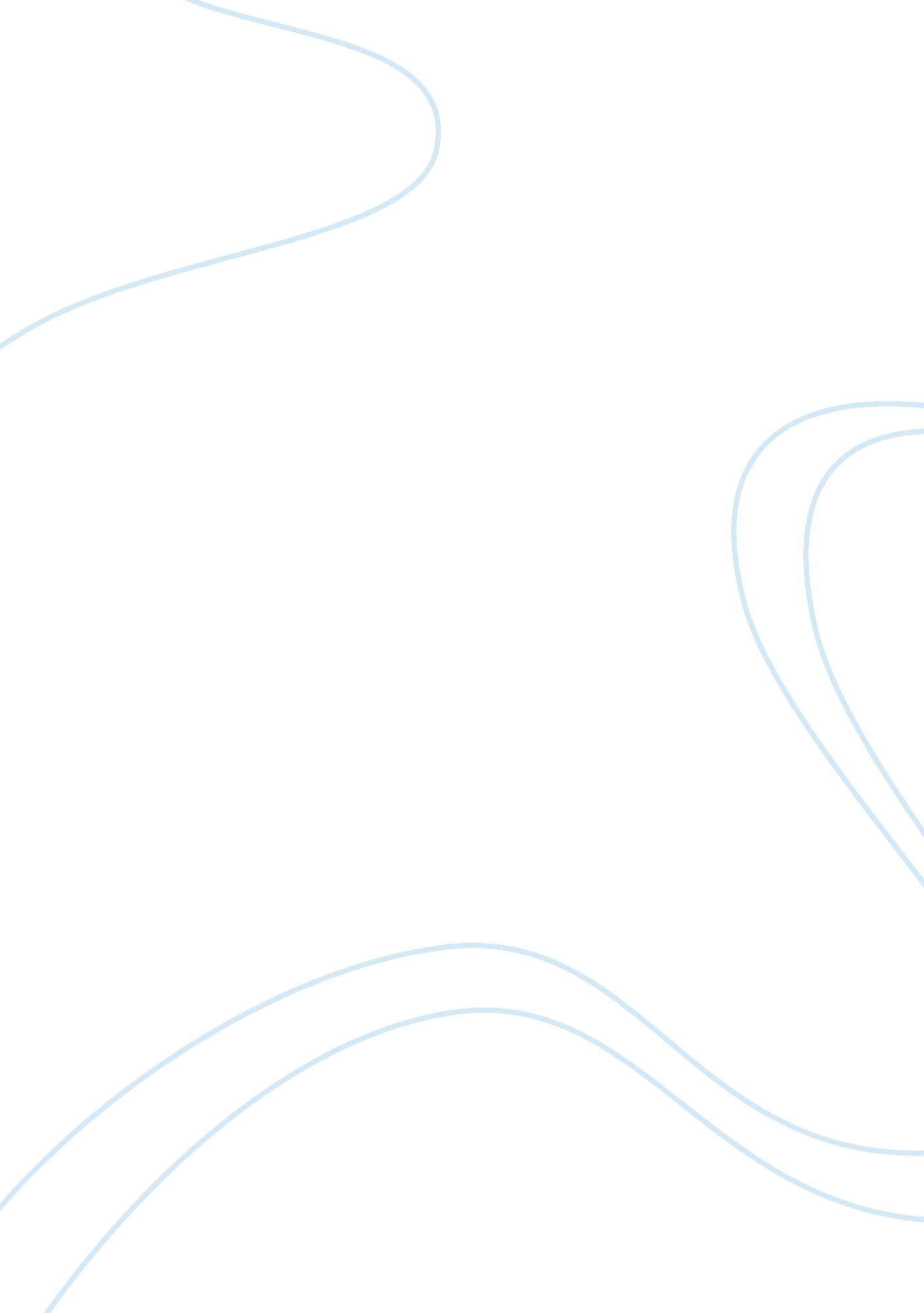 Writing assignment persuasive essaySociology, Communication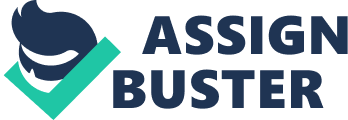 Thomas Friedman's perspectives on the topic of Mooch and their ability to deliver writing instruction online. The second option is to write an essay in which you take the role of Karen Head and respond to Thomas Friedman and David Brooks on the topic of Mooch and their ability to deliver writing instruction online. The third option is to write a comparison-contrast essay on Neil Postman and Thomas Friedman's viewpoints on the topic of Mooch and their ability to deliver writing instruction online. The fourth option is to write n essay in which you take the role of Neil Postman and respond to Thomas Friedman and David Brooks on the topic of Mooch and their ability to deliver writing instruction online. The fifth option is to write an essay in which you take the role of Kate Keeper and respond to Thomas Friedman and David Brooks on the topic of online writing instruction in general and on whether Mooch are able to deliver writing instruction online. The sixth option is to write a comparison-contrast essay on the ideas of parenting of Amy Chug and of Hanna Rosin. This option does not involve analyzing Mooch or onlineeducationat all. It might be a nice option if you do not prefer to write on the topic of Mooch or online education. Please consult http: info. Mums. Decorticating/WRITING_SASS/ wall _WRITING _ SASS_options-? HTML for more details, including the essays and articles you should write about. Grading Rubric: Introduction and thesis: Topic is introduced in an engaging way and essay has a clear and effective thesis statement. (1 0 points) Body content: Essay supports the thesis statement with strong, well-reasoned support. (30 points) 